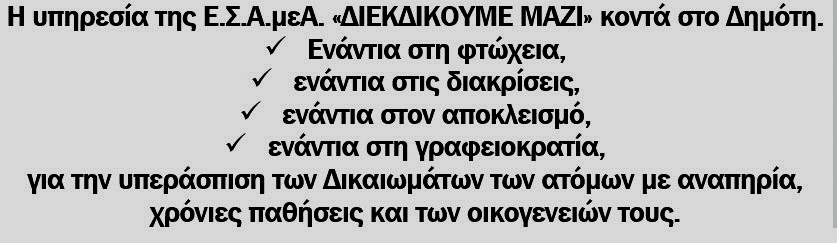 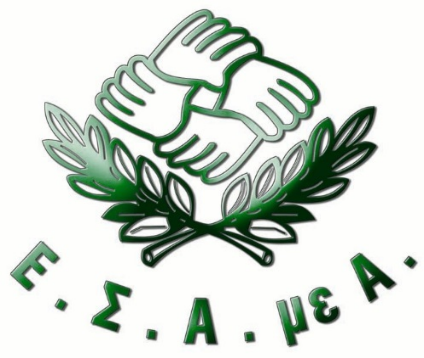 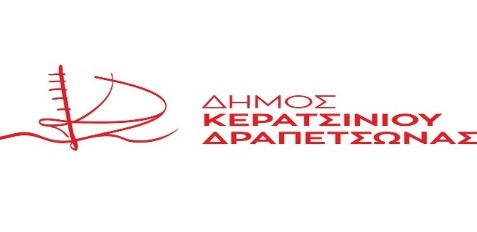                                        Ο ΔΗΜΟΣ              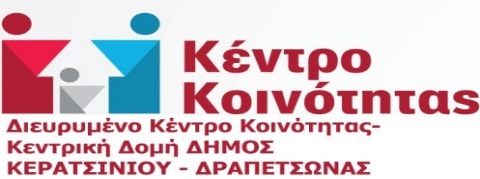 κερατσινιου - δραπετσωνασκαιΚΟΝΤΑ ΣΤΟ ΔΗΜΟΤΗ ΚΑΝΕΝΑ ΑΤΟΜΟ ΜΕ ΑΝΑΠΗΡΙΑ Ή ΧΡΟΝΙΑ ΠΑΘΗΣΗ ΜΟΝΟ ΤΟΥ!                                                                                          ΚΑΝΕΝΑ ΑΤΟΜΟ ΜΕ ΑΝΑΠΗΡΙΑ Ή ΧΡΟΝΙΑ ΠΑΘΗΣΗ ΜΟΝΟ ΤΟΥ!                                                                                     ΚΑΝΕΝΑ ΑΤΟΜΟ ΜΕ ΑΝΑΠΗΡΙΑ Ή ΧΡΟΝΙΑ ΠΑΘΗΣΗ ΜΟΝΟ ΤΟΥ!Η ΥΠΗΡΕΣΙΑ της Ε.Σ.Α.μεα. «ΔΙΕΚΔΙΚΟΥΜΕ ΜΑΖΙ»:ΣΤΗΡΙΖΕΙ     -     ΑΠΑΝΤΑ        -       ΔΙΝΕΙ ΛΥΣΕΙΣστα προβλήματα ατόμων με αναπηρία, χρόνιες παθήσεις και των  οικογενειών τουςΤηλ. Επικ. ΕΣΑμεΑ: 210 9949837, email: esaea@otenet.gr, www.esamea.gr*Παρακαλούμε ενημερώστε εγκαίρως το Κέντρο Κοινότητας του Δήμου σας για την ανάγκη παροχής διερμηνείας στη νοηματική από την Ε.Σ.Α.μεΑ.